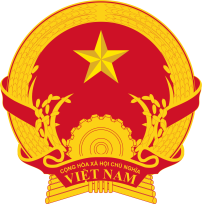 BỘ CÔNG THƯƠNGCỤC XÚC TIẾN THƯƠNG MẠI(Thực hiện: CN TRUNG TÂM HỖ TRỢ XUẤT KHẨU TẠI THÀNH PHỐ HỒ CHÍ MINH)CHƯƠNG TRÌNH DỰ KIẾNĐOÀN XÚC TIẾN THƯƠNG MẠI, ĐẦU TƯ THỊ TRƯỜNG HOA KỲ VÀ KHẢO SÁT HỘI CHỢ NỘI NGOẠI THẤT HIGH POINT MARKET 2023
Thời gian: 09 ngày (từ 13-21/10/2023, bao gồm cả thời gian đi và về)BỘ CÔNG THƯƠNGCỤC XÚC TIẾN THƯƠNG MẠI(Thực hiện: CN TRUNG TÂM HỖ TRỢ XUẤT KHẨU TẠI THÀNH PHỐ HỒ CHÍ MINH)CHƯƠNG TRÌNH DỰ KIẾNĐOÀN XÚC TIẾN THƯƠNG MẠI, ĐẦU TƯ THỊ TRƯỜNG HOA KỲ VÀ KHẢO SÁT HỘI CHỢ NỘI NGOẠI THẤT HIGH POINT MARKET 2023
Thời gian: 09 ngày (từ 13-21/10/2023, bao gồm cả thời gian đi và về)BỘ CÔNG THƯƠNGCỤC XÚC TIẾN THƯƠNG MẠI(Thực hiện: CN TRUNG TÂM HỖ TRỢ XUẤT KHẨU TẠI THÀNH PHỐ HỒ CHÍ MINH)CHƯƠNG TRÌNH DỰ KIẾNĐOÀN XÚC TIẾN THƯƠNG MẠI, ĐẦU TƯ THỊ TRƯỜNG HOA KỲ VÀ KHẢO SÁT HỘI CHỢ NỘI NGOẠI THẤT HIGH POINT MARKET 2023
Thời gian: 09 ngày (từ 13-21/10/2023, bao gồm cả thời gian đi và về)NgàyGiờNội dungNgày 01Thứ Sáu13/10SángTập trung tại sân bay Nội Bài/Tân Sơn Nhất, làm thủ tục chuyến bay tới Hoa KỳNgày 01Thứ Sáu13/10TốiĐến North Carolina (Hoa Kỳ)Ngày 02Thứ Bẩy 14/10(North Carolina)Cả ngàyTham quan Hội chợ Nội ngoại thất High Point Market và gặp gỡ, giao thương với các nhà mua hàng tại Hội chợ High Point Market, các chuỗi siêu thị tại Hội chợNgày 03Chủ nhật 15/10(North Carolina)SángKhảo sát thị trường bán buôn, bán lẻ tại North CalorinaNgày 03Chủ nhật 15/10(North Carolina)ChiềuLàm việc với một số đầu mối nhập khẩu, phân phối, đầu tư tại North CalorinaNgày 04Thứ Hai 16/10(Washington DC)SángDi chuyển đến Washington D.C (khoảng 4h đường bộ).Ngày 04Thứ Hai 16/10(Washington DC)ChiềuKhảo sát một số hệ thống phân phối tại Washington DCNgày 05 Thứ Ba 17/10 (Washington DC)SángLàm việc với Thương vụ Đại sứ quán Việt Nam tại Washington D.C.Ngày 05 Thứ Ba 17/10 (Washington DC)ChiềuHội thảo giao thương, đầu tư Việt Nam – Hoa Kỳ  Ngày 06 Thứ Tư 18/10 (Washington DC)Cả ngàyLàm việc với một số tổ chức, hiệp hội xúc tiến thương mại, đầu tư tại Washington DCNgày 07 Thứ Năm 19/10 (New York)7:00Di chuyển đi New York (khoảng 4h đường bộ)Ngày 07 Thứ Năm 19/10 (New York)13:00Khảo sát một số hệ thống phân phối tại New YorkNgày 08Thứ Sáu 20/10 (New York)SángLàm việc với Văn phòng đại diện Xúc tiến thương mại Việt Nam tại New YorkNgày 08Thứ Sáu 20/10 (New York)ChiềuLàm việc với một số đầu mối nhập khẩu, phân phối, đầu tư tại New YorkNgày 09Thứ Bẩy 21/10Khởi hành ra sân bay. Lên đường về Việt Nam.Về đến Việt Nam. Kết thúc chương trình.